Município de Pirajuí         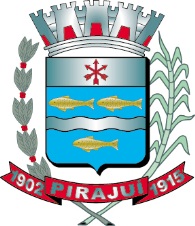                 diretoria de esporte, cultura, lazer e turismo Processo Administrativo: 095/2021Modalidade: Chamada Pública N° 001//2021Objeto: Chamamento público para a seleção e premiação de projetos culturais e artísticos, em complementação ao Edital n° 001/2020ATA Nº 2APROVAÇÃO E HOMOLOGAÇÃO DE PROJETOSAos 4 (quatro) dias do mês de novembro de 2021, às 14 horas, na sala de reuniões da Prefeitura Municipal de Pirajuí, reuniram-se os membros da Comissão de Análise de Projetos e Orientações Técnicas, constituída na forma do Decreto Municipal n° 3263/2021, e presidida pelo Coordenador Cultural, Joel Werneck, cujo a finalidade seria a conferência, leitura, apreciação e aprovação dos projetos inscritos na referida Chamada Pública. Assim sendo feito, a classificação final dos projetos, respeitando a limitação de 10 (dez) projetos ficou o seguinte:Ocorrência: Registramos que 2 (dois) projetos apresentados, não apresentarem documentos exigidos no edital em tela gerando a desclassificação, sendo eles: JOÃO GUILHERME POLITO F. CHADE e DULCE REGINA S. LEITE SALUSTIANO. Nada mais havendo para tratar, foram encerrados os trabalhos da sessão pública, do que, para constar, foi lavrada a presente ata que lida e achada conforme, vai assinada pelos membros da Comissão presente(s) ao ato.  Joel Ramos Werneck Cunha    Amanda Simionato AlmeidaDenise Guimarães de OliveiraVagner dos Santos Valdir Vieira Nadir Lopes de Faria Wilson Wanderlei Pfeifer Duciele da Silva Nunes de MeloNOMECPFÁREANOME PROJETOPONTUAÇÃORESULTADOFernando Rodrigues Costa Martins379.112.828-03Musica Fundamentos da Pratica do Violão Popular90Aprovado Rafael Felipe da Silva Rosa324.371.288-24Artes Cênicas Fazendo Arte90Aprovado Lucas Gabriel Jorge de Oliveira497.089.228-89DançaAulas de Dança (ritmos)90AprovadoMaria Claudia de Souza 192.664.088-83Artes VisuaisProjeto de Oficinas Culturais presenciais/ Reciclagem de Materiais/ Decoupagem/stenil90Aprovado Victor Malinosqui Rinaldi383.258.098-89Música Aulas de Música (Bateria)90AprovadoMárcio Carvalho de Oliveira362.463.228-08Música Tatum tata/ colocar mais musica na vida das pessoas. Tornando um momento de diversão e aprendizagem 90Aprovado André de Vasconcellos Marcos375.437.408-77Música Ensinar Percussão para criança de baixa renda90Aprovado Jean Carlos Santos 455.363.078-86Música Treino de Freestyle90Aprovado Mairy Evelyn Pereira dos Santos 353.936.138-30MúsicaTodo Canto90AprovadoDulce Regina Spangner Leite Salustiano074.773.262-00Artes Visuais Pintura de Tecidos Diversos0Desclassificado João Guilherme Polito Ferreira Chade335.151.478-61Música A Música como Estilo de Vida0Desclassificado Selma Cristina Grandi294.543.968-97Artes VisuaisPintura em Telha 80Aprovado